Volume Formulas – Prisms & Cylinders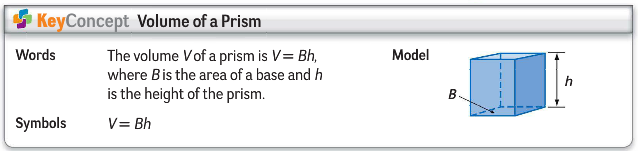 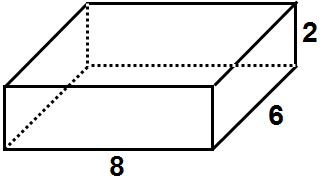 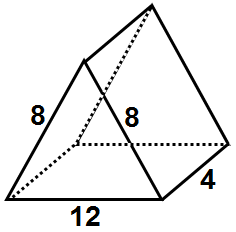 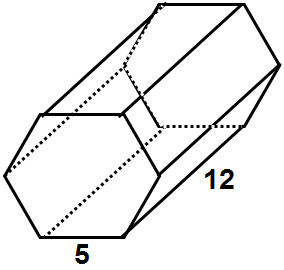 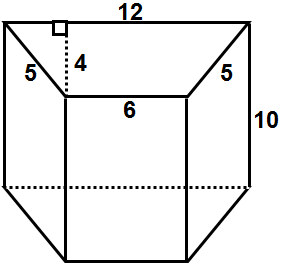 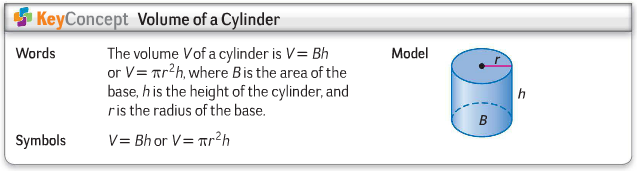 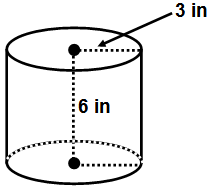 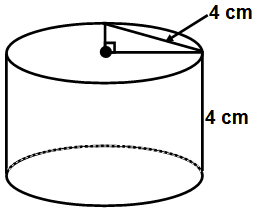 Volume Formulas – Prisms & Cylinders